Proč Běh pro Jedličku?Běh pro Jedličku je nová sportovně-charitativní akce pořádaná Nadací Jedličkova ústavu a ve spolupráci s Fakultou tělesné výchovy a sportu Univerzity Karlovy. Cílem je vyzvat veřejnost k podpoře Nadace Jedličkova ústavu formou aktivního pohybu.Veškerý výnos je určen k realizaci projektů pro současné i bývalé klienty škol Jedličkova ústavu. 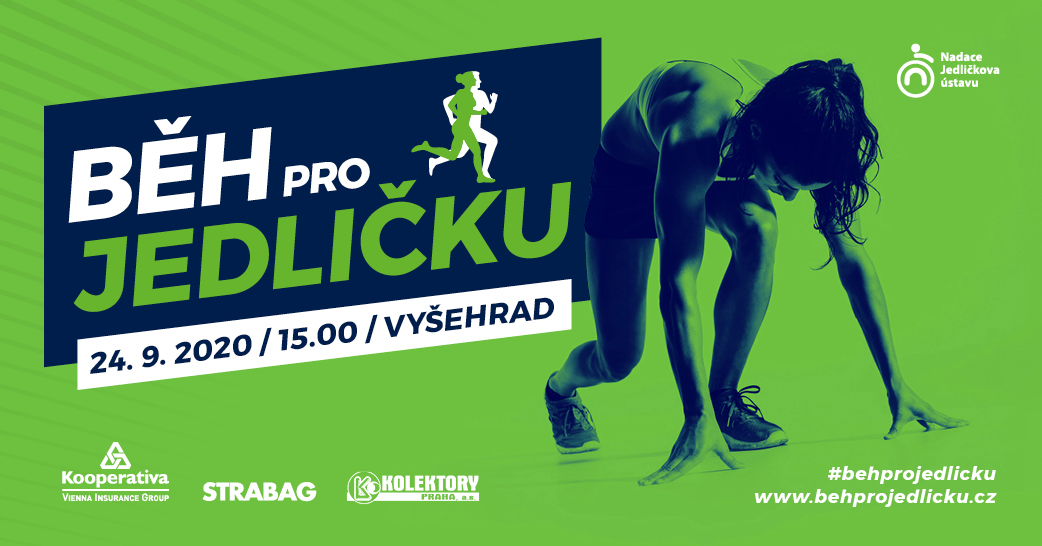 I. ročník Běhu pro Jedličku se symbolicky poběží na pražském Vyšehradě v místě působnosti zakladatele Jedličkova ústavu prof. Rudolfa Jedličky.Běh povede po hradbách, účastníky zavede do všech zákoutí pražského Vyšehradu a bude korunován výhledem na údolí Vltavy.Trasy závodu a technické zajištění jsou připraveny ve spolupráci s Katedrou sportů v přírodě Fakulty tělesné výchovy a sportu Univerzity Karlovy.Kdy: čtvrtek 24. 9. 2020 od 15.00 hod.Kde: areál škol Jedličkova ústavu a NKP VyšehradKdo: všichni, kdo rádi běhají a chtějí pomáhatJak: stačí se registrovat na www.behprojedlicku.cz a uhradit startovnéKolik: 150 Kč děti do 15 let, 300 Kč dospělí Co čeká účastníky?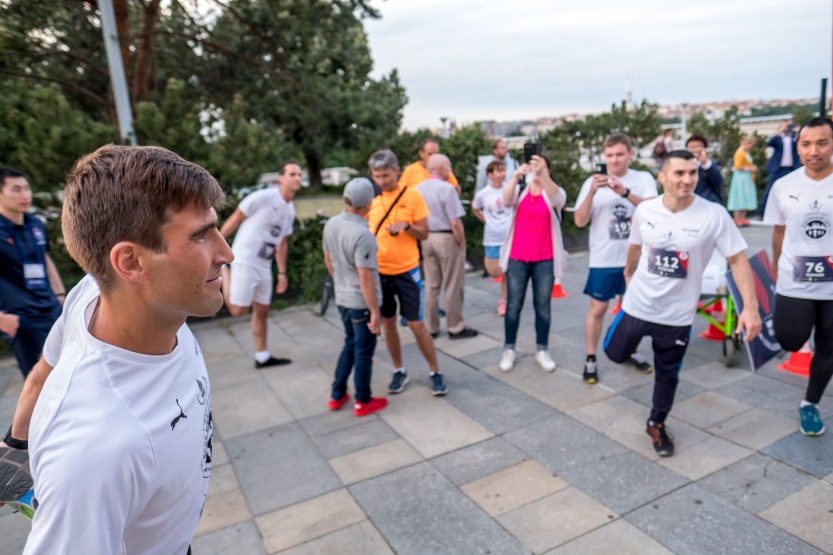 Úvodní rozcvičku povede patron akce David Svoboda - moderní pětibojař a olympijský vítěz z Londýna 2012.Celkem je připraveno 7 tras rozdělených dle věku a obtížnosti. Možnost zapojení jednotlivců, celých rodin nebo i firemních týmů.Start i cíl bude v areálu škol Jedličkova ústavu. Součástí každé trasy je překážková zóna pro život bez bariér, symbolizující rozdílnost přístupu na cestě ke stejnému cíli.Více informací na www.behprojedlicku.czBěžte a pomáhejte s námi! Děkujeme! 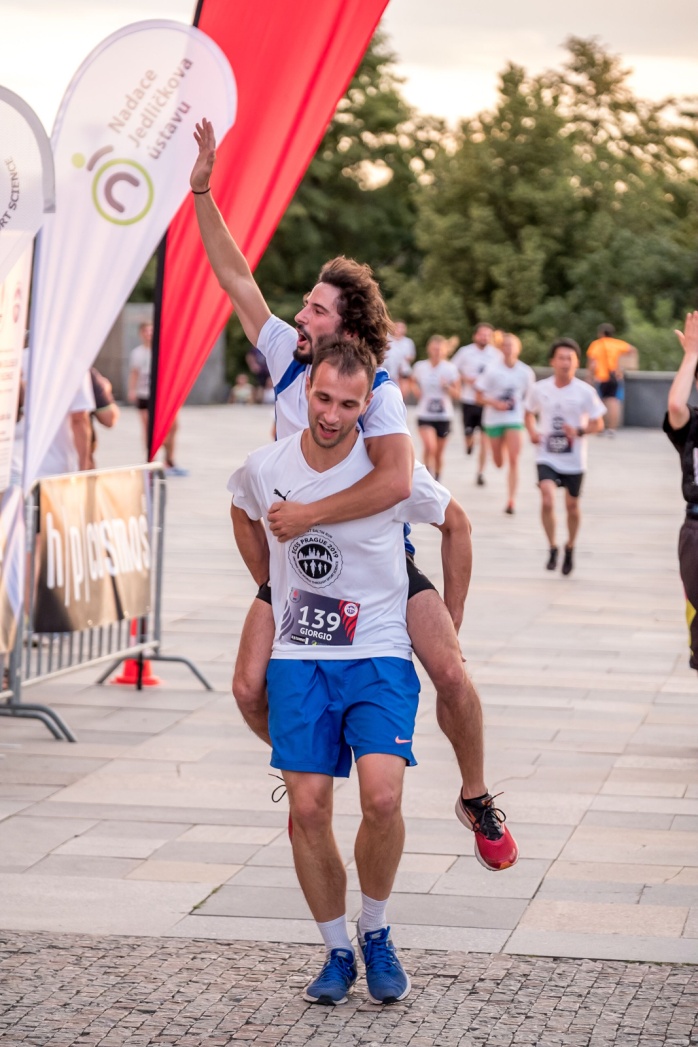 